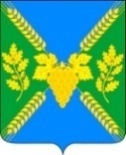 АДМИНИСТРАЦИЯ МОЛДАВАНСКОГО СЕЛЬСКОГО ПОСЕЛЕНИЯ КРЫМСКОГО РАЙОНАПОСТАНОВЛЕНИЕот  25.09.2018                                                                                                                       № 116село МолдаванскоеО внесении изменений в постановление администрации Молдаванского сельского поселения Крымского района от 10 января 2018 года № 2  «Об утверждении административного регламента исполнения администрацией Молдаванского сельского поселения Крымского района муниципальной функции «Осуществление муниципального контроля в области торговой деятельности»В соответствии с протестом Крымской межрайонной прокуратуры 22 августа 2018 года № 7-02-2018/2934, по результатам правового мониторинга для актуализации регламента  осуществления муниципального контроля в области торговой деятельности на территории Молдаванского сельского поселения Крымского района в соответствии с действующими положениями Федерального закона от 26 декабря 2008 года № 294-ФЗ «О защите прав юридических лиц и индивидуальных предпринимателей при осуществлении государственного контроля (надзора) и муниципального контроля»,  п о с т а н о в л я ю:1. Внести в постановление администрации Молдаванского сельского поселения Крымского района от 10 января 2018 года № 2  «Об утверждении административного регламента исполнения администрацией Молдаванского сельского поселения Крымского района муниципальной функции «Осуществление муниципального контроля в области торговой деятельности»  следующие изменения:1) дополнить подпункт 2 пункта 8 раздела 4 административного регламента подпунктом «г» следующего содержания:«г) выявление при проведении мероприятий по контролю без взаимодействия с юридическими лицами, индивидуальными предпринимателями параметров деятельности юридического лица, индивидуального предпринимателя, соответствие которым или отклонение от которых согласно утвержденным федеральным органом исполнительной власти, осуществляющим функции по выработке и реализации государственной политики и нормативно-правовому регулированию в установленной сфере деятельности, индикаторам риска нарушения обязательных требований является основанием для проведения внеплановой проверки, предусмотренным в положении о виде федерального государственного контроля (надзора);»;2) пункт 9 раздела 4 административного регламента дополнить следующими абзацами:«При выявлении по результатам предварительной проверки лиц, допустивших нарушение обязательных требований, требований, установленных муниципальными правовыми актами, получении достаточных данных о фактах, указанных в настоящем пункте, уполномоченное должностное лицо органа  муниципального контроля подготавливает мотивированное представление о назначении внеплановой проверки по основаниям, указанным в настоящем регламенте. По результатам предварительной проверки меры по привлечению юридического лица, индивидуального предпринимателя к ответственности не принимаются.При рассмотрении обращений и заявлений, информации о фактах, указанных в настоящем пункте, должны учитываться результаты рассмотрения ранее поступивших подобных обращений и заявлений, информации, а также результаты ранее проведенных мероприятий по контролю в отношении соответствующих юридических лиц, индивидуальных предпринимателей.».2. Ведущему специалисту администрации  Молдаванского сельского поселения Крымского района А.В.Петря настоящее постановление обнародовать и разместить на официальном сайте администрации Молдаванского сельского поселения Крымского района в сети Интернет.3.  Постановление вступает в силу со дня его официального  обнародования.Глава  Молдаванского сельского поселенияКрымского района 						               А.В.Улановский